Родительская энциклопедияРебенок – звено, которое должно объединять родителей.Часть вторая.Объединение родителей посредством выполнения их нереализованных желаний.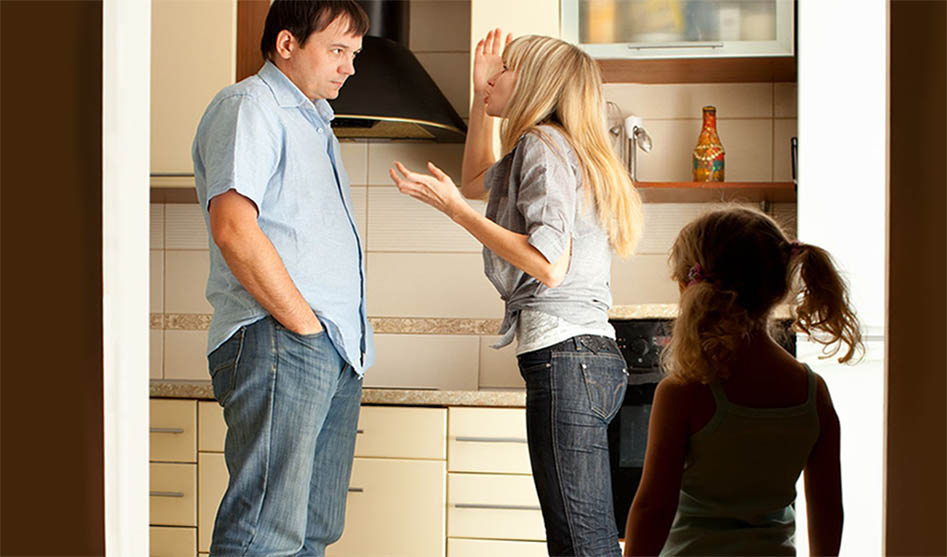     Супруги, не удовлетворенные браком, часто ощущают бессмысленность своей жизни. При таком настроении время от времени их мысли возвращаются к юношеским грезам, когда жизнь казалась полной ярких красок и приятных неожиданностей, когда в будущем каждый видел себя счастливым, преуспевающим. Как контрастирует эта яркая картина с серой повседневностью!    Энергия, которая очень пригодилась бы для реализации себя в сегодняшней жизни, расходуется для самоугрызения, ностальгию по несбывшимся мечтам. В своем эмоциональном состоянии супруги обвиняют друг друга – отсюда ссоры, взаимные оскорбления и обиды. Иногда в подобной напряженной семейной атмосфере, наполненной призраками нереализованных родительских желаний, ребенок находит свой способ примирить их с собственной жизнью и друг с другом.    Недовольство одного из супругов собой нагнетает напряжение в семейных отношениях. Неосознанно супруг (супруга) рассматривается как причина происшедшего: «Ведь если бы не он (она) , то могло …» Вместо того, чтобы увидеть новые цели и ценности в жизни, люди тратят силы на поиски виновного, на фантазирование. Все это, в конце концов, вызывает неудовлетворенность браком, напряжение во взаимоотношениях супругов.    Отрицательная сторона выполнения нереализованных желаний взрослых кроется в нестабильности семейной структуры. Часто родители возлагают на своих детей «планы», которые бы хотелось видеть только им самим. Но, достаточно ребенку «провалиться», идя по пути, предусмотренному родителями, и отношения между супругами резко ухудшаются. И дело не только в том, что исчезло связывающее их звено. Если раньше один супруг подсознательно обвинял другого, что тот стал препятствием в достижении его личных жизненных планов, то теперь к этому могут присоединиться сознательные и бессознательные упреки за неуспех ребенка.    Дети – обогащение жизни двух людей, связавших себя узами брака. Они приносят радость и заботу, делают любовь мужа и жены более глубокой. Несомненно, ребенку нужны оба родителя – любящие отец и мать. Однако продолжающаяся десятилетиями жизнь двух эмоционально разъединенных людей «ради ребенка» часто является тщетной попыткой создать иллюзорный фасад семейного благополучия. Иногда приходится констатировать, что скрытые супружеские проблемы столь пагубно действуют на детский организм, что выгоды от сохранения брака очень сомнительны.    Решить эти проблемы и,  таким образом, помочь ребенку невозможно без коррекции семейных отношений, а часто и без привлечения специалиста.    Следует понимать, что проблемы родителей не только их личное дело, но и важный фактор развития ребенка.    По материалам книги: Г. Хоментаускас. «Семья глазами ребенка» (журнал «Ребенок в детском саду №4 2013 год)Подготовила: воспитатель подготовительной группы №1 «Теремок» Чичиль Л.В.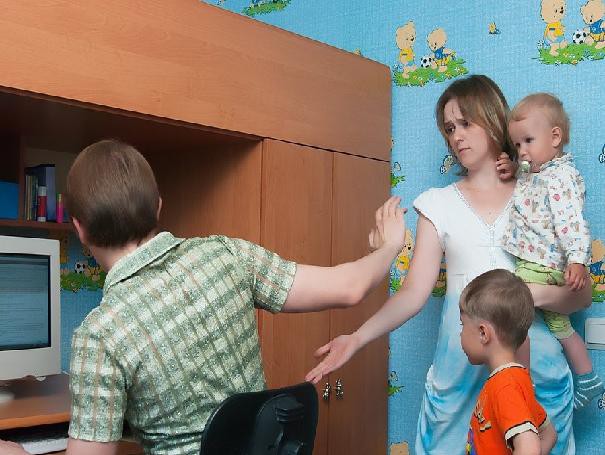 